Конспект урока физики в 7 классе.Практическая работаПредмет:		физикаПрограмма:	автор  Г. Н. Степанова.Учебник:		Физика 8.   Г. Н. Степанова.  Учитель:		Т. Н.  Добаева Тема урока:	« Изучение действия жидкости на погруженное в нее тело.»Цель урока:- ввести понятие «выталкивающая сила», получить первые научные представления  о ней;- познакомить со способами измерения выталкивающей силы;-выяснить от каких физических величин зависит данная сила.Предметные результаты:к концу урока каждый обучающейся должен усвоить, что:выталкивающая сила - результат взаимодействия тела с жидкостью;действует на все тела, погруженные в нее;сила направлена вертикально вверх, т.е. «выталкивает тело»;сила не зависит от массы и формы тела, глубины погружения;сила зависит от объема погруженной части тела и рода жидкости;сила равна разности веса тела в воздухе и в жидкости.Задачи универсальных учебных действий:Познавательные  УУД:- решение практических задач поискового характера- суммирование и систематизация новой информации, ее оценка.Регулятивные  УУД-умение адекватно самостоятельно оценивать правильность выполнения своих действий;-умение самостоятельно контролировать свое рабочее время и управлять им в процессе практической деятельности; -развивать внимание и наблюдательность.Коммуникативные  УУД: -формирование способности осуществлять взаимосотрудничество: -умение учитывать мнение других, работая в группе, и аргументировать свои высказывания и действия.Тип урока:	активная познавательная исследовательская деятельность учащихся. Оборудование: 		ПК, проектор, электронная презентация.Методы обучения: 	ИКТ, проблемное обучение, обучение в сотрудничестве Структура урока:Организационный момент.Актуализация знаний: повторение ранее изученного материала.Постановка проблемы с выявлением решения заданий. Краткий инструктаж  по технике безопасности.Обсуждение заданий в группах;- практическое выполнение заданий. Оформление результатов практической деятельности.Рефлексия: заполнение структурно - логической схемы.Домашнее задание.Ход урокаРебята, сегодня мы продолжим обсуждать и изучать  удивительные свойства жидкостей.Тема урока: « Изучение действия жидкости на погруженное в нее тело »На экране проекция слайдовВыбор темы определяется тем, что она имеет важное практическое  значение.  Явления, наблюдаемые с различными телами, находящимися в   жидкостях мы очень часто встречаемся в жизни. Человеку необходимо знать, что же происходит, когда физическое тело оказывается, например, в воде.Мы живем в 21 веке, вы все наблюдательные, информированные и приспособленные к жизни: многое знаете и можете объяснить:Если взять два разных тела,В жидкость опустить одну,Видно, что одно всплывает,А  другое – вмиг ко дну.Жидкость – та ж, сомненья нет.Догадайтесь, в чем секрет?Выдвижение гипотезы - ответы учащихся…Именно эту выталкивающую силу- Fвыт. вы будете исследовать.Актуализация знаний: повторение ранее изученного материала. Фронтальный опрос:Что характеризует плотность вещества?Что показывает сила?С какой силой Земля действует на все тела?Что такое вес тела?Каким прибором можно измерить силу?Постановка проблемы с выявлением решения заданий.      Предметом вашего исследования является « переоткрытие» уже открытого в науке.В конце урока вы должны систематизировать результаты ваших исследований в виде структурно - логической схемы: Демонстрация этапов выполнения практической работы, используя ЭОР: виртуальная лабораторная работа.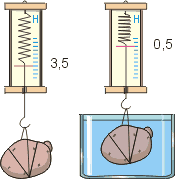 Краткий инструктаж  по технике безопасности.Обсуждение заданий в группах;Практическое выполнение заданий.Оформление результатов практической деятельностиРефлексия: заполнение структурно - логической схемы.Проверка качества усвоения нового материала: сравнение схемы со слайдом.Домашнее задание: пар. 55 стр.273; раб.тетр. стр.85 з.№1;Сборник вопросов и задач по физике для 7 – 8 класс: №742, 744,747.ПриложениеПрактическая работа «Изучение действия жидкости на погруженное в нее тело»Цель работы:1) обнаружить действие жидкости на тело;2) научиться измерять силу, тело из жидкости;3) выяснить от чего зависит и не зависит выталкивающая сила.Приборы и материалы:Цена деления динамометра Задание 1. Обнаружить и измерить выталкивающую силуЗадание 2. Измерить выталкивающую силу, действующую на тело, находящееся на разной глубине погружения.Вывод:Задание 3. Измерить выталкивающую силу для тел разной массы и равного объема.Задание 4. Измерить выталкивающую силу для тел разного объема (пластилиновые шарики).Вывод:Задание 5. Измерить выталкивающую силу для одного и того же тела в разных жидкостях.Вывод:Общий вывод:ЛитератураГ. Н. Степанова «Физика 7 класс». Учебник для общеобразовательных учреждений. Москва «Русское слово» 2012.        Г. Н. Степанова « Физика 7 класс». Рабочая тетрадь 2. С-Пб.       «СТП -   Школа» 2005.        Г. Н. Степанова Сборник вопросов и задач по физике для 7 – 8 класс.        С.-Пб. «Специальная Литература» 1995.        О. Б. Даутова, Е .Ф. Иваньшева, И. В. Муштавинская, О. Н. Крылова         «Современные педагогические технологии основной школы        в условиях Ф Г О С». С-Пб. «КАРО» 2013.       И. В. Муштавинская  «Технология развития критического мышления        на уроке и в системе подготовки учителя». С-Пб. «КАРО» 2013.       И. Ю. Ланина, Л. А. Ларченкова  «Учение с увлечением на уроках       решения задач      по  физике». С-Пб.  О.О.О.  Миралл» 2005..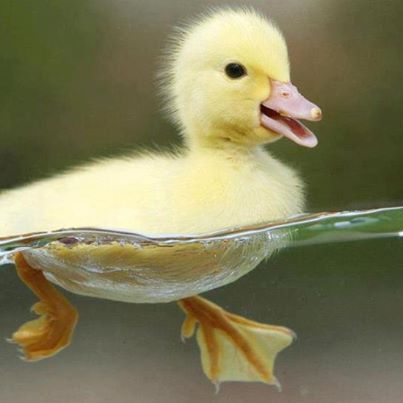 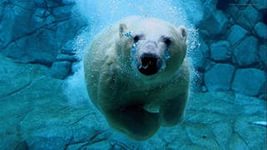 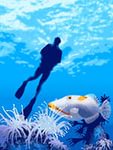 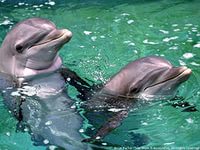 Жидкость-водаТело 1Тело 2Вес в воздухе Р Н.Вес в жидкостиРж, НВыталкивающаясила, FBblT Н F    = Р     - Р1 выт    1 возя.     1 ж.Жидкость-водаалюминиевый цилиндрлатунный цилиндрВес в воздухе Р Н.Pвозд.,HВес в жидкостиPж,НВыталкивающаясила, Fвыт, Н F выт = P возд - P ж.Жидкость-вода Vмаленький 12,5 см3средний25 см3большой 50 см3Вес в воздухеРвозд., НВес в жидкостиРж, НВыталкивающаясила, FBbl ,Н.Fвыт  -    F возд = F ж.жидкостьжидкостьжидкостьмасловодасоленая водаВес в воздухе Р     Н1 возд., А 1Вес в жидкостиРж,НВыталкивающаясила, FBbIT Н Fвыт = P возд - Pж.